Приложение 7к административному регламентупредоставления муниципальной услуги«Направление уведомления о соответствии указанных в уведомлении о планируемом строительстве параметров объекта индивидуального жилищного строительства или садового дома установленным параметрам и допустимости размещения объекта индивидуального жилищного строительства или садового дома на земельном участке»З А Я В Л Е Н И Е о выдаче дубликатауведомления о соответствии указанных в уведомлении о планируемом строительстве или реконструкции объекта индивидуального жилищного строительства или садового дома параметров объекта индивидуального жилищного строительства или садового дома установленным параметрам и допустимости размещения объекта индивидуального жилищного строительства или садового дома на земельном участке, уведомления о несоответствии указанных в уведомлении о планируемом строительстве или  реконструкции объекта индивидуального жилищного строительства или садового дома параметров объекта индивидуального жилищного строительства или садового дома установленным параметрам и (или) недопустимости размещения объекта индивидуального жилищного строительства или садового дома на земельном участке«______» ___________20___г.______________Администрация Чайковского городского округа_____________(наименование уполномоченного на выдачу разрешений на строительство федерального органа исполнительной власти, органа исполнительной власти субъекта Российской Федерации, органа местного самоуправления)1.Сведения о застройщике2. Сведения о выданном уведомленииРезультат предоставления муниципальной услуги прошу выдать (направить):       на бумажном носителе лично;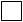        на бумажном носителе через МФЦ;       на бумажном носителе посредством почтовой связи.С обработкой, передачей и хранением персональных данных в соответствии с Федеральным законом от 27.07.2006 № 152-ФЗ «О персональных данных» в целях и объеме, необходимых для получения государственной услуги, согласен.Застройщик:______________________        ______________              ___________________________         (должность)                         (подпись)                              (имя, отчество, фамилия)М.П.«____» ________________ 20____ г.Контактные телефоны ___________________________________________________ 1.1Сведения о физическом лице, в случае,  если застройщиком является физическое лицо: 1.1.1Фамилия, имя, отчество (при наличии) 1.1.2Реквизиты документа, удостоверяющего личность (не указываются в случае, еслизастройщик является индивидуальным предпринимателем) 1.1.3Основной государственный регистрационный номер индивидуального предпринимателя (в случае, если застройщик является индивидуальным предпринимателем) 1.2Сведения о юридическом лице (в случае, если застройщиком является юридическое лицо): 1.2.1Полное наименование 1.2.2Основной государственный регистрационный номер 1.2.3Идентификационный номер налогоплательщика - юридического лица (не указывается в случае, если застройщиком является иностранное юридическое лицо) № Орган, выдавший уведомлениеНомер документаДата документа № Орган, выдавший уведомление